附件1各课程操作技能考试工种类别代码及考试时间附件2广州市各区专业技能课程考试报名点一览表附件3考生报名信息确认单及诚信承诺书（样式）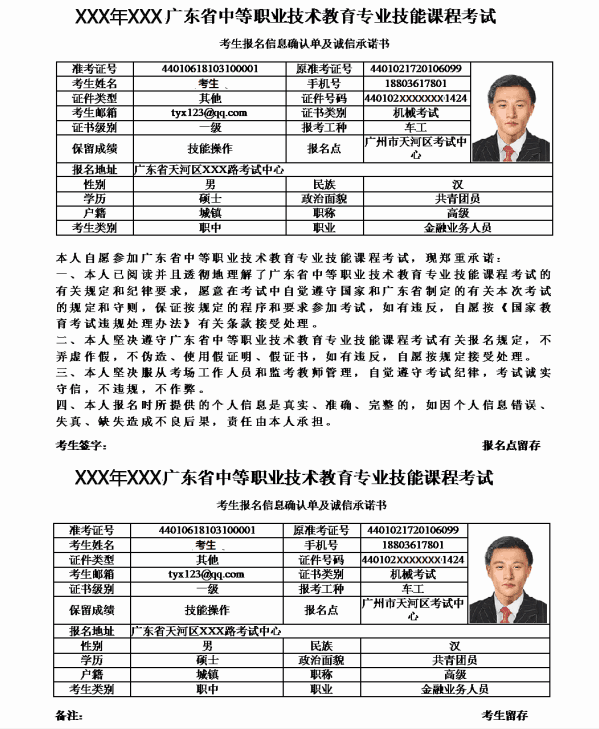 附件4专业技能课程考试操作技能考试实习证明（岗位工作证明）       年   月   日注：1．参加电工、电子、机械、化学操作技能考试的考生报考时必须出示本证明。2．考生考试时，此证明须与准考证、身份证、考试通知单同时交考核点审核，并于考试完毕后交考核点存档。3．报考有关课程操作技能考试技能训练时数要求（见下表）附件5广东省中等职业技术教育专业技能课程考试收费标准根据粤价函〔2003〕12号文和粤价函〔2003〕63号文的批复，中等职业技术教育专业技能课程考试收费标准如下（计算单位：元/生）：课程名称工种类别工种类别工种类别工种类别代码考试时间考试时间机械车工车工车工001150分钟150分钟机械钳工钳工钳工002150分钟150分钟机械铣工铣工铣工003150分钟150分钟机械数控车工数控车工数控车工004150分钟150分钟化学化学化学化学化学20分钟20分钟旅游导游与旅行社管理导游与旅行社管理导游与旅行社管理00125～30分钟25～30分钟旅游客房实务—中式铺床客房实务—中式铺床客房实务—中式铺床00725分钟25分钟旅游客房实务—西式铺床客房实务—西式铺床客房实务—西式铺床00825分钟25分钟旅游餐饮服务餐饮服务餐饮服务005中餐22分钟中餐22分钟旅游餐饮服务餐饮服务餐饮服务006西餐20分钟西餐20分钟旅游美容美发与形象设计美容美发与形象设计美容美发与形象设计004美容 60分钟美容 60分钟旅游美容美发与形象设计美容美发与形象设计美容美发与形象设计004美发旅游美容美发与形象设计美容美发与形象设计美容美发与形象设计004美发教育基础综合美术美术美术001120分钟120分钟教育基础综合声乐声乐声乐0025分钟以内5分钟以内教育基础综合舞蹈舞蹈舞蹈0032分钟以内2分钟以内教育基础综合钢琴钢琴钢琴0048分钟以内8分钟以内生物技术基础生物技术基础生物技术基础生物技术基础生物技术基础60分钟60分钟电工电工电工电工电工150分钟150分钟电子、美术基础电子、美术基础电子、美术基础电子、美术基础电子、美术基础120分钟120分钟会计会计会计会计会计120分钟120分钟音乐综合音乐综合音乐基本素质＋声乐0010015分钟以内5分钟以内音乐综合音乐综合音乐基本素质＋器乐0020025分钟以内5分钟以内音乐综合音乐综合音乐基本素质＋舞蹈0030032分钟以内2分钟以内所属区报名点地址咨询电话荔湾区荔湾区招考办荔湾区多宝路58号81723966越秀区广州市贸易职业高级中学越秀区中山六路瑞兴新街7号83370467越秀区广州卫生职业技术学院越秀区人民北路604号81088620越秀区广州市财经职业学校越秀区华侨新村友爱路36号4楼技能培训鉴定科83594387海珠区海珠区招考办海珠区石榴岗路488号84472554天河区广州市幼儿师范学校天河区林和东路沾益直街121号38817251天河区广东省食品药品职业技术学校天河区大观街639号82356109天河区广州市天河职业高级中学天河区广州大道中1247号37286273白云区白云区招考办白云区白云大道南383号86367165黄埔区黄埔职业技术学校黄埔区庙头路801号82067086番禺区番禺区职业技术学校南校区番禺区桥南街桥南路388号34601451花都区花都区职业技术学校花都区新华街云山大道65号36804391南沙区南沙区岭东职业技术学校南沙区大岗镇兴业路422号84938603增城区增城区东方职业技术学校增城区增江街东桥东路113号82752802增城区增城区职业技术学校增城区增江街东桥东路115号82728326增城区增城区卫生职业技术学校增城区增江街东桥东路150号82737376姓名性别身份证号码报 考 课 程报 考 课 程选考类别（有选考类别的填写）选考类别（有选考类别的填写）选考类别（有选考类别的填写）选考类别（有选考类别的填写）选考类别（有选考类别的填写）选考类别（有选考类别的填写）选考类别（有选考类别的填写）选考类别（有选考类别的填写）选考类别（有选考类别的填写）选考类别（有选考类别的填写）所在学校（单位）所在学校（单位）已实习（工作）时数已实习（工作）时数已实习（工作）时数已实习（工作）时数已实习（工作）时数已实习（工作）时数已实习（工作）时数已实习（工作）时数已实习（工作）时数已实习（工作）时数我确认以上信息准确、真实。同时，我承诺：本人已完成考试大纲所规定学时数的操作技能训练，具备独立完成、安全操作的能力；在考试过程中自觉遵守有关规定和纪律，服从考试工作人员的管理，不作任何违反操作技能考试《考生守则》规定的事情。若有违反，愿意接受考试机构的相应处理。                                                       考生签名：我确认以上信息准确、真实。同时，我承诺：本人已完成考试大纲所规定学时数的操作技能训练，具备独立完成、安全操作的能力；在考试过程中自觉遵守有关规定和纪律，服从考试工作人员的管理，不作任何违反操作技能考试《考生守则》规定的事情。若有违反，愿意接受考试机构的相应处理。                                                       考生签名：我确认以上信息准确、真实。同时，我承诺：本人已完成考试大纲所规定学时数的操作技能训练，具备独立完成、安全操作的能力；在考试过程中自觉遵守有关规定和纪律，服从考试工作人员的管理，不作任何违反操作技能考试《考生守则》规定的事情。若有违反，愿意接受考试机构的相应处理。                                                       考生签名：我确认以上信息准确、真实。同时，我承诺：本人已完成考试大纲所规定学时数的操作技能训练，具备独立完成、安全操作的能力；在考试过程中自觉遵守有关规定和纪律，服从考试工作人员的管理，不作任何违反操作技能考试《考生守则》规定的事情。若有违反，愿意接受考试机构的相应处理。                                                       考生签名：我确认以上信息准确、真实。同时，我承诺：本人已完成考试大纲所规定学时数的操作技能训练，具备独立完成、安全操作的能力；在考试过程中自觉遵守有关规定和纪律，服从考试工作人员的管理，不作任何违反操作技能考试《考生守则》规定的事情。若有违反，愿意接受考试机构的相应处理。                                                       考生签名：我确认以上信息准确、真实。同时，我承诺：本人已完成考试大纲所规定学时数的操作技能训练，具备独立完成、安全操作的能力；在考试过程中自觉遵守有关规定和纪律，服从考试工作人员的管理，不作任何违反操作技能考试《考生守则》规定的事情。若有违反，愿意接受考试机构的相应处理。                                                       考生签名：我确认以上信息准确、真实。同时，我承诺：本人已完成考试大纲所规定学时数的操作技能训练，具备独立完成、安全操作的能力；在考试过程中自觉遵守有关规定和纪律，服从考试工作人员的管理，不作任何违反操作技能考试《考生守则》规定的事情。若有违反，愿意接受考试机构的相应处理。                                                       考生签名：我确认以上信息准确、真实。同时，我承诺：本人已完成考试大纲所规定学时数的操作技能训练，具备独立完成、安全操作的能力；在考试过程中自觉遵守有关规定和纪律，服从考试工作人员的管理，不作任何违反操作技能考试《考生守则》规定的事情。若有违反，愿意接受考试机构的相应处理。                                                       考生签名：我确认以上信息准确、真实。同时，我承诺：本人已完成考试大纲所规定学时数的操作技能训练，具备独立完成、安全操作的能力；在考试过程中自觉遵守有关规定和纪律，服从考试工作人员的管理，不作任何违反操作技能考试《考生守则》规定的事情。若有违反，愿意接受考试机构的相应处理。                                                       考生签名：我确认以上信息准确、真实。同时，我承诺：本人已完成考试大纲所规定学时数的操作技能训练，具备独立完成、安全操作的能力；在考试过程中自觉遵守有关规定和纪律，服从考试工作人员的管理，不作任何违反操作技能考试《考生守则》规定的事情。若有违反，愿意接受考试机构的相应处理。                                                       考生签名：我确认以上信息准确、真实。同时，我承诺：本人已完成考试大纲所规定学时数的操作技能训练，具备独立完成、安全操作的能力；在考试过程中自觉遵守有关规定和纪律，服从考试工作人员的管理，不作任何违反操作技能考试《考生守则》规定的事情。若有违反，愿意接受考试机构的相应处理。                                                       考生签名：我确认以上信息准确、真实。同时，我承诺：本人已完成考试大纲所规定学时数的操作技能训练，具备独立完成、安全操作的能力；在考试过程中自觉遵守有关规定和纪律，服从考试工作人员的管理，不作任何违反操作技能考试《考生守则》规定的事情。若有违反，愿意接受考试机构的相应处理。                                                       考生签名：我确认以上信息准确、真实。同时，我承诺：本人已完成考试大纲所规定学时数的操作技能训练，具备独立完成、安全操作的能力；在考试过程中自觉遵守有关规定和纪律，服从考试工作人员的管理，不作任何违反操作技能考试《考生守则》规定的事情。若有违反，愿意接受考试机构的相应处理。                                                       考生签名：我确认以上信息准确、真实。同时，我承诺：本人已完成考试大纲所规定学时数的操作技能训练，具备独立完成、安全操作的能力；在考试过程中自觉遵守有关规定和纪律，服从考试工作人员的管理，不作任何违反操作技能考试《考生守则》规定的事情。若有违反，愿意接受考试机构的相应处理。                                                       考生签名：我确认以上信息准确、真实。同时，我承诺：本人已完成考试大纲所规定学时数的操作技能训练，具备独立完成、安全操作的能力；在考试过程中自觉遵守有关规定和纪律，服从考试工作人员的管理，不作任何违反操作技能考试《考生守则》规定的事情。若有违反，愿意接受考试机构的相应处理。                                                       考生签名：我确认以上信息准确、真实。同时，我承诺：本人已完成考试大纲所规定学时数的操作技能训练，具备独立完成、安全操作的能力；在考试过程中自觉遵守有关规定和纪律，服从考试工作人员的管理，不作任何违反操作技能考试《考生守则》规定的事情。若有违反，愿意接受考试机构的相应处理。                                                       考生签名：我确认以上信息准确、真实。同时，我承诺：本人已完成考试大纲所规定学时数的操作技能训练，具备独立完成、安全操作的能力；在考试过程中自觉遵守有关规定和纪律，服从考试工作人员的管理，不作任何违反操作技能考试《考生守则》规定的事情。若有违反，愿意接受考试机构的相应处理。                                                       考生签名：我确认以上信息准确、真实。同时，我承诺：本人已完成考试大纲所规定学时数的操作技能训练，具备独立完成、安全操作的能力；在考试过程中自觉遵守有关规定和纪律，服从考试工作人员的管理，不作任何违反操作技能考试《考生守则》规定的事情。若有违反，愿意接受考试机构的相应处理。                                                       考生签名：我确认以上信息准确、真实。同时，我承诺：本人已完成考试大纲所规定学时数的操作技能训练，具备独立完成、安全操作的能力；在考试过程中自觉遵守有关规定和纪律，服从考试工作人员的管理，不作任何违反操作技能考试《考生守则》规定的事情。若有违反，愿意接受考试机构的相应处理。                                                       考生签名：我确认以上信息准确、真实。同时，我承诺：本人已完成考试大纲所规定学时数的操作技能训练，具备独立完成、安全操作的能力；在考试过程中自觉遵守有关规定和纪律，服从考试工作人员的管理，不作任何违反操作技能考试《考生守则》规定的事情。若有违反，愿意接受考试机构的相应处理。                                                       考生签名：我确认以上信息准确、真实。同时，我承诺：本人已完成考试大纲所规定学时数的操作技能训练，具备独立完成、安全操作的能力；在考试过程中自觉遵守有关规定和纪律，服从考试工作人员的管理，不作任何违反操作技能考试《考生守则》规定的事情。若有违反，愿意接受考试机构的相应处理。                                                       考生签名：我确认以上信息准确、真实。同时，我承诺：本人已完成考试大纲所规定学时数的操作技能训练，具备独立完成、安全操作的能力；在考试过程中自觉遵守有关规定和纪律，服从考试工作人员的管理，不作任何违反操作技能考试《考生守则》规定的事情。若有违反，愿意接受考试机构的相应处理。                                                       考生签名：我确认以上信息准确、真实。同时，我承诺：本人已完成考试大纲所规定学时数的操作技能训练，具备独立完成、安全操作的能力；在考试过程中自觉遵守有关规定和纪律，服从考试工作人员的管理，不作任何违反操作技能考试《考生守则》规定的事情。若有违反，愿意接受考试机构的相应处理。                                                       考生签名：我确认以上信息准确、真实。同时，我承诺：本人已完成考试大纲所规定学时数的操作技能训练，具备独立完成、安全操作的能力；在考试过程中自觉遵守有关规定和纪律，服从考试工作人员的管理，不作任何违反操作技能考试《考生守则》规定的事情。若有违反，愿意接受考试机构的相应处理。                                                       考生签名：我确认以上信息准确、真实。同时，我承诺：本人已完成考试大纲所规定学时数的操作技能训练，具备独立完成、安全操作的能力；在考试过程中自觉遵守有关规定和纪律，服从考试工作人员的管理，不作任何违反操作技能考试《考生守则》规定的事情。若有违反，愿意接受考试机构的相应处理。                                                       考生签名：学校（单位）意见：该考生所填情况属实，同意报考。学校（单位）盖章年      月      日学校（单位）意见：该考生所填情况属实，同意报考。学校（单位）盖章年      月      日学校（单位）意见：该考生所填情况属实，同意报考。学校（单位）盖章年      月      日学校（单位）意见：该考生所填情况属实，同意报考。学校（单位）盖章年      月      日学校（单位）意见：该考生所填情况属实，同意报考。学校（单位）盖章年      月      日学校（单位）意见：该考生所填情况属实，同意报考。学校（单位）盖章年      月      日学校（单位）意见：该考生所填情况属实，同意报考。学校（单位）盖章年      月      日学校（单位）意见：该考生所填情况属实，同意报考。学校（单位）盖章年      月      日学校（单位）意见：该考生所填情况属实，同意报考。学校（单位）盖章年      月      日学校（单位）意见：该考生所填情况属实，同意报考。学校（单位）盖章年      月      日学校（单位）意见：该考生所填情况属实，同意报考。学校（单位）盖章年      月      日学校（单位）意见：该考生所填情况属实，同意报考。学校（单位）盖章年      月      日学校（单位）意见：该考生所填情况属实，同意报考。学校（单位）盖章年      月      日学校（单位）意见：该考生所填情况属实，同意报考。学校（单位）盖章年      月      日学校（单位）意见：该考生所填情况属实，同意报考。学校（单位）盖章年      月      日学校（单位）意见：该考生所填情况属实，同意报考。学校（单位）盖章年      月      日学校（单位）意见：该考生所填情况属实，同意报考。学校（单位）盖章年      月      日学校（单位）意见：该考生所填情况属实，同意报考。学校（单位）盖章年      月      日学校（单位）意见：该考生所填情况属实，同意报考。学校（单位）盖章年      月      日学校（单位）意见：该考生所填情况属实，同意报考。学校（单位）盖章年      月      日学校（单位）意见：该考生所填情况属实，同意报考。学校（单位）盖章年      月      日学校（单位）意见：该考生所填情况属实，同意报考。学校（单位）盖章年      月      日学校（单位）意见：该考生所填情况属实，同意报考。学校（单位）盖章年      月      日学校（单位）意见：该考生所填情况属实，同意报考。学校（单位）盖章年      月      日学校（单位）意见：该考生所填情况属实，同意报考。学校（单位）盖章年      月      日课程名称训练时数要求电工在校生不得少于80学时        非在校生不得少于120学时电子在校生不得少于45学时        非在校生不得少于55学时机械不得少于120小时化学不得少于20学时类  别理论考试标准技能考试标准理论、技能两试合计音乐综合130130土木工程4545生物技术基础45130175电工、化学类45130175机械类4590135教育基础综合4580125旅游类4580125会计、电子信息类4570115美术基础7070体育175175